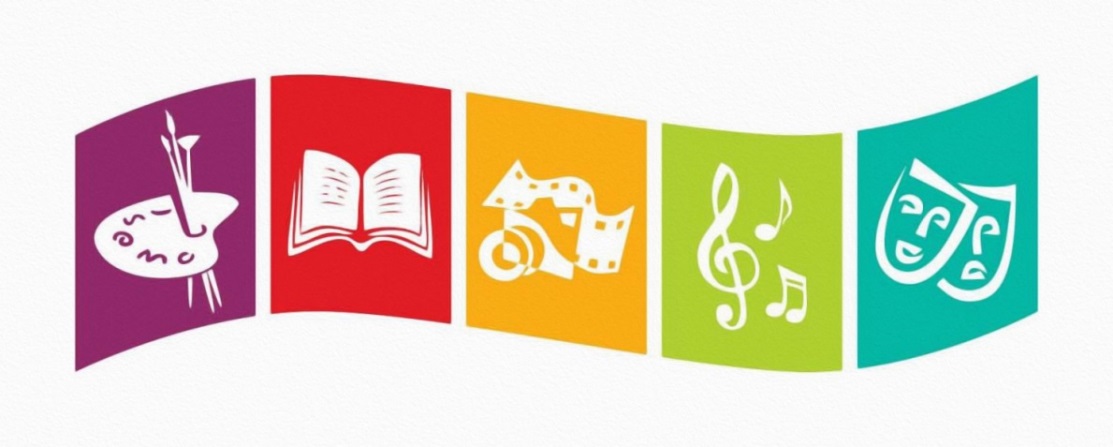 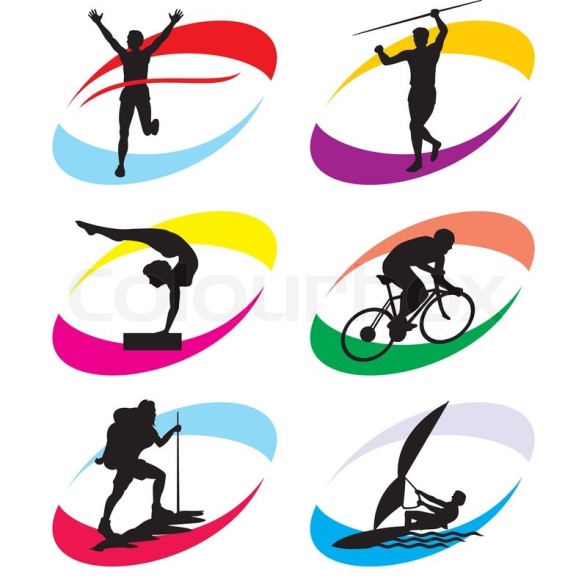 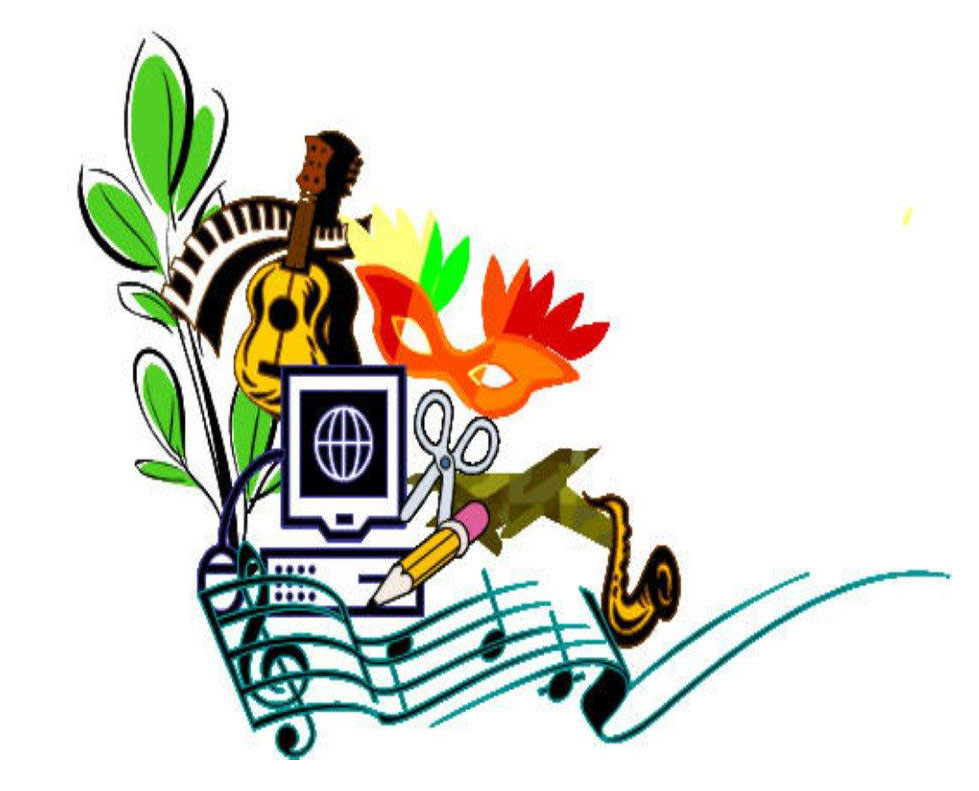 №Наименование формированияРежим работыРуководитель1Клуб для людей почтенного возраста «Старики-разбойники»1 раз в квартал и в праздничные дниКислая Вера Александровна8-918-356-32-792Женская вокальная группа «Кубаночка»Среда, пятницас 17:00 до 18:00Ющенко Елена Александровна8-928-247-56-403Театральный кружок «Криница»Вторник, субботас 18:00 до 20:00Кислая Вера Александровна8-918-356-32-794Спортивный кружок «Олимп»вторник-субботас 20:00 до 22:00Алабердов Роман Алибиевич8-928-442-22-70